Management SupportPrésents-	Madame Ann Adriaensen, représentante de Pharma.be et présidente-	Monsieur Xavier De Cuyper, Administrateur général, représentant de l'AFMPS-	Monsieur Davy Persoons, représentant de Pharma.be -	Monsieur Christian Delaporte, représentant du HST -	Monsieur Marnix Denys, futur représentant de beMedTech-	Madame Véronique De Coen, représentante de RASH-	Monsieur Augustin Coppée, représentant de la Cellule stratégique SANTÉ PUBLIQUE-	Monsieur Christophe Peferoen, représentant de la Cellule stratégique SANTÉ PUBLIQUE-	Monsieur Marc Gryseels, représentant de BACHI-	Monsieur Pieter Boudrez, représentant de FeBelGen-	Monsieur Eric Van Nueten, représentant de l'ANGR -	Monsieur Pascal Giloteau, Coordinateur des Services de soutien -	Monsieur Koen Straetmans, représentant de l'APB -	Monsieur Tom De Bue, Inspecteur des Finances - 	Monsieur Jens Van Krieken, Association des Pharmaciens hospitaliersExcusés -	Monsieur Marc-Henry Cornely, OphacoInvités-	Madame Greet Musch, Directrice générale Pré Autorisation-	Madame Ethel Mertens, Directrice générale Inspection-	Monsieur Hugues Malonne, Directeur général Post-	Deloitte : Messieurs Wim Den Haese et Pieter Bauwens Secrétariat -	Astrid Moens, Management Support - Services de l'Administrateur général de l'AFMPS1.	Approbation de l’ordre du jourL’ordre du jour est approuvé.2.	Approbation du rapport de la réunion du 14.12.2016Le rapport de la réunion du 14 décembre 2016 est approuvé.3.	ANNUAL FEE 2015 : MONITORING L'AFMPS est actuellement occupée à recouvrer les montants non reçus. Ce point est clôturé. 4.	ANNUAL FEE 2016 & GENTLEMEN’S AGREEMENT 2017Ce point est inscrit à l'ordre du jour en raison du retard relatif à l'entrée en vigueur d'une disposition budgétaire dans la loi du 18 décembre 2016 portant des dispositions diverses en matière de santé. Une proposition de gentlemen's agreement a été établie par l'AFMPS, soumise pour approbation à la présente réunion du Comité de transparence.La proposition de gentlemen's agreement est rejetée. 5. 	BUDGET 2017 : PRUDENCE BUDGÉTAIRELe circulaire concernant la prudence budgétaire est expliqué aux membres. 6.	zbb : état d'avancementDeloitte commente l'état d'avancement du projet ZBB pour les membres du Comité de transparence.7.	BUDGET 2018- COÛTS COUVERTS PAR LA DOTATIONIl est pris acte des coûts couverts par la dotation par les membres du Comité. - FLOWTHROUGHSLes membres prennent acte des flowthroughs. - FEES COLLECTIFS QUI CONTRIBUENT À L'OPERATING FUNDCe point a été abordé lors de la présentation de Deloitte (point 6).8.	feedback du comité d'auditLe président du comité d'audit commente les activités du comité d'audit en ce qui concerne la demande du comité de transparence pour établir les KPI sur la base desquels un suivi trimestriel des activités peut avoir lieu. Vu que les documents n'ont pas été transmis préalablement aux membres, les membres ne peuvent pas se prononcer à ce sujet. La note et l'Excel seront envoyés. En raison d'un manque de temps, ce point sera également repris lors d'un prochain CD.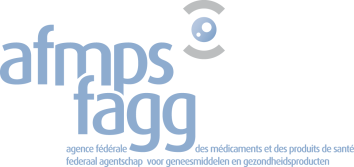 Agence fédérale des médicaments et des produits de santé  Federaal agentschap voor geneesmiddelen en gezondheidsproductenEurostation II – Place Victor Hortaplein 40/401060 Brussel-BruxellesCOMITÉ DE TRANSPARENCE 63 – PROCÈS-VERBAL  08.02.2017 – 8E363 – 10h